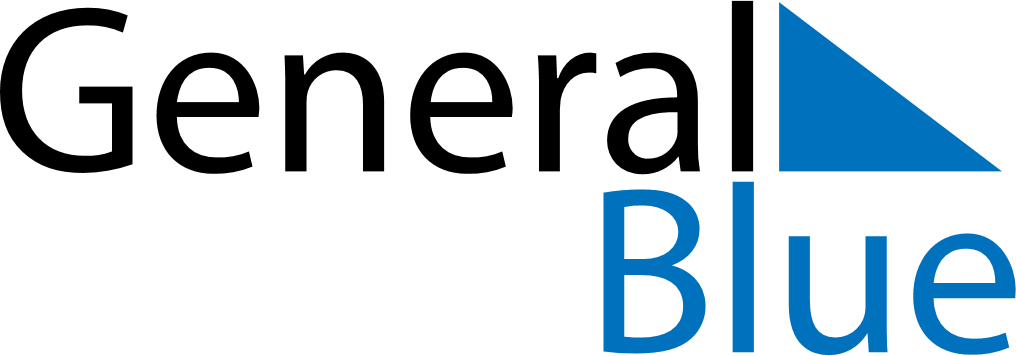 July 2024July 2024July 2024July 2024July 2024July 2024Arvika, Vaermland, SwedenArvika, Vaermland, SwedenArvika, Vaermland, SwedenArvika, Vaermland, SwedenArvika, Vaermland, SwedenArvika, Vaermland, SwedenSunday Monday Tuesday Wednesday Thursday Friday Saturday 1 2 3 4 5 6 Sunrise: 3:55 AM Sunset: 10:31 PM Daylight: 18 hours and 35 minutes. Sunrise: 3:56 AM Sunset: 10:30 PM Daylight: 18 hours and 33 minutes. Sunrise: 3:58 AM Sunset: 10:29 PM Daylight: 18 hours and 31 minutes. Sunrise: 3:59 AM Sunset: 10:28 PM Daylight: 18 hours and 29 minutes. Sunrise: 4:00 AM Sunset: 10:27 PM Daylight: 18 hours and 27 minutes. Sunrise: 4:02 AM Sunset: 10:26 PM Daylight: 18 hours and 24 minutes. 7 8 9 10 11 12 13 Sunrise: 4:03 AM Sunset: 10:25 PM Daylight: 18 hours and 22 minutes. Sunrise: 4:05 AM Sunset: 10:24 PM Daylight: 18 hours and 19 minutes. Sunrise: 4:06 AM Sunset: 10:23 PM Daylight: 18 hours and 16 minutes. Sunrise: 4:08 AM Sunset: 10:21 PM Daylight: 18 hours and 13 minutes. Sunrise: 4:09 AM Sunset: 10:20 PM Daylight: 18 hours and 10 minutes. Sunrise: 4:11 AM Sunset: 10:19 PM Daylight: 18 hours and 7 minutes. Sunrise: 4:13 AM Sunset: 10:17 PM Daylight: 18 hours and 4 minutes. 14 15 16 17 18 19 20 Sunrise: 4:15 AM Sunset: 10:15 PM Daylight: 18 hours and 0 minutes. Sunrise: 4:17 AM Sunset: 10:14 PM Daylight: 17 hours and 57 minutes. Sunrise: 4:18 AM Sunset: 10:12 PM Daylight: 17 hours and 53 minutes. Sunrise: 4:20 AM Sunset: 10:10 PM Daylight: 17 hours and 50 minutes. Sunrise: 4:22 AM Sunset: 10:09 PM Daylight: 17 hours and 46 minutes. Sunrise: 4:24 AM Sunset: 10:07 PM Daylight: 17 hours and 42 minutes. Sunrise: 4:26 AM Sunset: 10:05 PM Daylight: 17 hours and 38 minutes. 21 22 23 24 25 26 27 Sunrise: 4:28 AM Sunset: 10:03 PM Daylight: 17 hours and 34 minutes. Sunrise: 4:31 AM Sunset: 10:01 PM Daylight: 17 hours and 30 minutes. Sunrise: 4:33 AM Sunset: 9:59 PM Daylight: 17 hours and 25 minutes. Sunrise: 4:35 AM Sunset: 9:57 PM Daylight: 17 hours and 21 minutes. Sunrise: 4:37 AM Sunset: 9:54 PM Daylight: 17 hours and 17 minutes. Sunrise: 4:39 AM Sunset: 9:52 PM Daylight: 17 hours and 12 minutes. Sunrise: 4:41 AM Sunset: 9:50 PM Daylight: 17 hours and 8 minutes. 28 29 30 31 Sunrise: 4:44 AM Sunset: 9:48 PM Daylight: 17 hours and 4 minutes. Sunrise: 4:46 AM Sunset: 9:45 PM Daylight: 16 hours and 59 minutes. Sunrise: 4:48 AM Sunset: 9:43 PM Daylight: 16 hours and 54 minutes. Sunrise: 4:50 AM Sunset: 9:41 PM Daylight: 16 hours and 50 minutes. 